Univerzita J. SelyehoPedagogická fakulta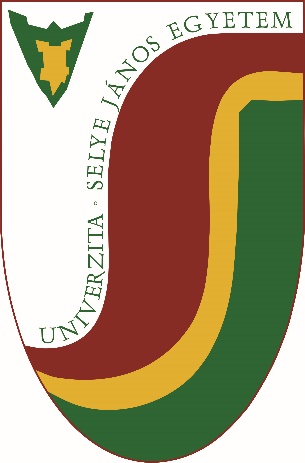 SMERNICA DEKANA č. 2/2017KRITÉRIÁ HODNOTENIA DIZERTAČNEJ PRÁCE A JEJ OBHAJOBY  na   Pedagogickej   fakulte    Univerzity J. SelyehoEv. č. 3444/20172391/2017/PF/DKKOMÁRNO 2017Čl. 1Úvodné ustanoveniaDizertačná práca je záverečnou prácou, spolu s obhajobou dizertačnej práce sa považuje za jeden predmet. Po tom, ako doktorand získa počas svojho štúdia najmenej 150 kreditov bez zarátania kreditov prideľovaných za prijatie dizertačnej práce, a po odporúčaní školiteľa, môže predložiť dizertačnú prácu a na predpísanom formulári podať žiadosť o povolenie jej obhajoby. K žiadosti doktorand pripojí:dizertačnú prácu v štyroch vyhotoveniach v knihársky upravenej forme a v jednom vyhotovení na elektronickom nosiči typu CD alebo DVD,profesijný životopis doktoranda,zoznam publikovaných prác s úplnými bibliografickými údajmi a nepublikovaných vedeckých prác, ako aj ich ohlasov, prípadne aj posudky o nich vypracované príslušnými inštitúciami z oblasti vedy, techniky alebo umenia, kópie publikácií a iné elaboráty, ak nie sú súčasťou dizertačnej práce (v jednom vyhotovení),výkaz o štúdiu s prehľadom o získaných kreditoch,odôvodnenie rozdielov medzi pôvodnou a predkladanou dizertačnou prácou, ak doktorand po neúspešnej obhajobe predkladá novú dizertačnú prácu v tom istom odbore doktorandského štúdia (Čl. 38 Študijného poriadku UJS)autoreferát (Čl. 3 tejto smernice). Žiadosť spolu s vypracovanou dizertačnou prácou a autoreferátom podáva doktorand dekanovi najneskôr štyri mesiace pred uplynutím doby doktorandského štúdia. Žiadosť o povolenie obhajoby dizertačnej práce môže doktorand podať aj po uplynutí štandardnej dĺžky štúdia, a to tak, aby splnil všetky podmienky na riadne ukončenie štúdia do dvoch rokov od jej uplynutia (Čl. 38 Študijného poriadku UJS).Doktorand spravidla predkladá dizertačnú prácu v slovenskom alebo maďarskom jazyku. So súhlasom predsedu odborovej komisie môže predložiť dizertačnú prácu aj v inom jazyku.Dizertačná práca, ktorá sa predkladá v inom ako slovenskom jazyku, musí obsahovať resumé v slovenskom jazyku v rozsahu spravidla 10 % rozsahu dizertačnej práce.Dizertačná práca má charakter pôvodnej vedeckej práce. Pri spracovaní dizertačnej práce je potrebné rešpektovať základnú štruktúru pôvodnej vedeckej práce podľa platných noriem, a to ISO 7114:1986, STN ISO 690 a STN ISO 690-2.Dizertačná práca (bez príloh) by nemala presiahnuť 170 strán. Do počtu autorských hárkov sa nezaratúvajú obrázky, schémy, tabuľky, ktoré nie sú súčasťou textu a môžu byť uvedené v prílohe. Dizertačná práca sa predkladá v pevnej väzbe. Dizertačné práce sa archivujú v Univerzitnej knižnici UJS. Ďalšie požiadavky na dizertačné práce sú obsiahnuté v Smernici rektora o záverečných prácach.Čl. 2Príprava obhajoby dizertačnej prácePrípravu obhajoby dizertačnej práce organizuje školiace pracovisko po tom, ako doktorand splní nasledovné podmienky:úspešne absolvuje dizertačnú skúšku,na predpísanom formulári predloží žiadosť o obhajobu dizertačnej práce, ku ktorej doloží náležitosti uvedené v Čl. 1 tejto smernice.Po prijatí žiadosti o povolenie obhajoby dizertačnej práce dekan bezodkladne postúpi žiadosť doktoranda spolu s dizertačnou prácou, ktorá obsahuje náležitosti podľa Čl. 1 tejto smernice, odborovej komisii. Predseda odborovej komisie sa do 15 dní vyjadrí, či dizertačná práca zodpovedá svojou úrovňou a formou požiadavkám a či ju odporúča na obhajobu.Ak vecne príslušná odborová komisia zistí, že žiadosť doktoranda o povolenie obhajoby dizertačnej práce alebo samotná dizertačná práca nespĺňa predpísané požiadavky, vyzve doktoranda, aby nedostatky v určenej lehote odstránil. Ak doktorand nesúhlasí s týmto jej stanoviskom, odborová komisia navrhne dekanovi obhajobu dizertačnej práce uskutočniť.Dekan po prijatí vyjadrenia a návrhu odborovej komisie na zloženie komisie na obhajobu, bez zbytočného odkladu vymenuje predsedu komisie na obhajobu dizertačnej práce, jej ďalších členov a oponentov dizertačnej práce.Vymenovaným oponentom zašle dizertačnú prácu spolu so žiadosťou o vypracovanie posudku.Po obdržaní všetkých posudkov od oponentov dekan postúpi bez zbytočného odkladu žiadosť doktoranda o obhajobu dizertačnej práce spolu so všetkými náležitosťami vrátane posudkov oponentov predsedovi komisie na obhajobu dizertačnej práce.Predseda komisie na obhajobu dizertačnej práce zašle posudky oponentov členom komisie vrátane školiteľa, doktorandovi a pracovisku, na ktorom sa doktorandské štúdium uskutočňovalo.Predseda komisie na obhajobu dizertačnej práce najneskôr do 15 dní po tom, ako obdržal materiály, navrhne dekanovi čas a miesto obhajoby dizertačnej práce.Dekan bez zbytočného odkladu písomne pozve na obhajobu jej účastníkov – členov odborovej komisie, členov komisie na obhajobu dizertačnej práce, oponentov, školiteľa a doktoranda.Dekan je zodpovedný za to, aby sa obhajoba dizertačnej práce uskutočnila najneskôr do štyroch mesiacov od podania žiadosti o jej povolenie.Komisiu na obhajobu dizertačnej práce, ktorá má najmenej štyroch členov (predseda a 3 členovia) a troch oponentov, ktorí sú členmi komisie a majú hlasovacie právo pre obhajobu dizertačnej práce menuje dekan na návrh predsedu odborovej komisie, spravidla z členov odborovej komisie. Školiteľ sa zúčastňuje obhajoby, pričom nie je členom komisie a nemá hlasovacie právo.Dekan na návrh predsedu komisie a po obdržaní žiadosti doktoranda podľa Čl. 1 bodu 3 tejto smernice zverejní na úradnej výveske a na internetovej stránke fakulty, spravidla dva týždne pred konaním obhajoby, čas a miesto obhajoby dizertačnej práce, ako aj informáciu o tom, kde a akým spôsobom sa záujemcovia môžu oboznámiť s dizertačnou prácou.Každý, kto má o skúmanú problematiku a obhajobu dizertačnej práce záujem, môže podať najneskôr týždeň pred konaním obhajoby predsedovi komisie pre obhajobu svoje pripomienky v písomnej forme, alebo ich môže predniesť ústne pri obhajobe. Pri obhajobe dizertačnej práce doktorand zaujme k týmto pripomienkam stanovisko.Doktorand môže predloženú dizertačnú prácu a žiadosť o povolenie jej obhajoby vziať späť až do začatia neverejného zasadnutia komisie pre obhajobu.Čl. 3AutoreferátK obhajobe dizertačnej práce predkladá doktorand aj autoreferát, ktorý je stručným zhrnutím základných výsledkov dizertačnej práce, vymedzenia jej prínosu a údajov o jej ohlase.Autoreferát je spracovaný a vytlačený vo formáte A5 v rozsahu najviac 24 strán v počte 5 výtlačkov, pričom jeho štruktúra je daná štruktúrou záverečnej práce a formálne náležitosti smernicou o záverečných a prácach.Autoreferát sa predkladá v maďarskom alebo slovenskom jazyku so súhrnom v anglickom jazyku. Po odsúhlasení dekanom môže byť autoreferát spracovaný aj v inom svetovom jazyku a súhrn v maďarskom alebo slovenskom jazyku.Súčasťou autoreferátu je zoznam všetkých publikovaných prác doktoranda, ktoré majú vzťah ku skúmanej problematike, ako aj ohlasy na ne s uvedením presných bibliografických údajov a zoznam vedecko-výskumných projektov, na riešení ktorých sa doktorand v rámci svojho štúdia zúčastňoval.Čl. 4Oponenti dizertačnej práceDekan vymenúva oponentov na základe návrhu školiteľa a písomného súhlasu predsedu odborovej komisie. Oponenti sa vyberajú spomedzi odborníkov študijného odboru doktorandského štúdia prednostne zo zahraničia tak, aby neboli pracovníkmi tej istej inštitúcie (vysoká škola, výskumné pracovisko), pričom jeden oponent musí byť z odborovej komisie.Dizertačnú prácu posudzujú traja oponenti. Najmenej jeden oponent musí byť nositeľom vedecko-pedagogického titulu profesor, alebo vo funkcii profesora, alebo nositeľom vedeckej hodnosti doktor vied, alebo výskumným pracovníkom s priznaným kvalifikačným stupňom I. Ďalšími oponentmi môžu byť nositelia vedecko-pedagogického titulu docent, alebo vo funkcii docenta, významní odborníci z praxe alebo pracovníci s akademickým titulom PhD. alebo jeho starším ekvivalentom.Posudok oponenta obsahuje objektívny a kritický rozbor predností a nedostatkov predloženej dizertačnej práce, je stručný a neopakuje obsah. Oponent sa v posudku vyjadruje najmä:k aktuálnosti zvolenej témy,k zvoleným metódam spracovania,k dosiahnutým výsledkom s uvedením, aké nové poznatky dizertačná práca prináša,k prínosu pre ďalší rozvoj vedy, techniky alebo umenia, či dizertačná práca splnila sledovaný cieľ.V závere sa oponent jednoznačne vyjadrí, či na základe predloženej dizertačnej práce navrhuje alebo nenavrhuje udelenie akademického titulu PhD.Čl. 5Obhajoba dizertačnej práceNa obhajobe dizertačnej práce sa vyžaduje prítomnosť dvojtretinovej väčšiny všetkých členov komisie na obhajobu dizertačnej práce.Oponenti sa zúčastňujú na obhajobe dizertačnej práce. Ak sa jeden z nich nemôže z mimoriadne závažných dôvodov zúčastniť na obhajobe, môže sa obhajoba konať za podmienky, že neprítomný oponent podal kladný posudok a všetci prítomní členovia súhlasia, aby sa obhajoba konala v neprítomnosti tohto oponenta. V takomto prípade sa posudok neprítomného oponenta pri obhajobe prečíta. Obhajoba sa nemôže konať, ak chýbajú dvaja oponenti, alebo ak sú dva negatívne posudky. V prípade jedného záporného posudku sa môže uskutočniť obhajoba dizertačnej práce. V takom prípade sa na obhajobe vyžaduje osobná prítomnosť príslušného oponenta.Ak na dizertačnú prácu boli vypracované minimálne 2 záporné posudky, obhajobu je možné uskutočniť až po odstránení nedostatkov uvádzaných v posudkoch a opätovnom posúdení dizertačnej práce už schválenými oponentmi. Ak sa doktorand nemôže zo závažných zdravotných dôvodov zúčastniť na obhajobe v určenom termíne, vopred sa ospravedlní dekanovi. Dekan po dohode s predsedom odborovej komisie určí v takomto prípade náhradný termín obhajoby a oznámi ho jej účastníkom. Obhajobu dizertačnej práce vedie predseda komisie pre obhajobu, vo výnimočnom prípade môže vedením obhajoby poveriť iného člena komisie pre obhajobu, ktorý je súčasne členom odborovej komisie. Oponent ani školiteľ obhajobu nevedú, ani keď sú členmi odborovej komisie.Obhajoba dizertačnej práce je verejná. Jej priebeh je spravidla nasledovný:otvorenie,predstavenie kandidáta,prezentácia cieľov, dosiahnutých výsledkov a prínosu dizertačnej práce,konštatovanie výsledku kontroly originality,prezentácia školiteľského posudku,prezentácia oponentských posudkov,stanovisko doktoranda k pripomienkam oponentov,diskusia.Čl. 6Hodnotenie obhajoby dizertačnej prácePo skončení obhajoby sa koná neverejné zasadnutie komisie pre obhajobu, na ktorom sa zúčastnia jej členovia vrátane oponentov a školiteľa. Na zasadnutí sa zhodnotí priebeh a výsledok obhajoby a možnosť využitia výsledkov dizertačnej práce v praxi.Komisia a oponenti v tajnom hlasovaní rozhodnú o tom, či navrhnú udeliť doktorandovi akademický titul. (Školiteľ doktoranda nehlasuje).Výsledok obhajoby je platný na základe hlasovania a rozhodnutia nadpolovičnej väčšiny prítomných členov skúšobnej komisie.	Ak bol výsledok hlasovania kladný, predseda komisie pre obhajobu ho vyhlási na jej verejnom zasadnutí.Ak bol výsledok hlasovania záporný, komisia pre obhajobu sa na neverejnom zasadnutí dohodne na odôvodnení návrhu neudeliť akademický titul. Toto odôvodnenie je súčasťou zápisnice o výsledku hlasovania. Výsledok hlasovania s odôvodnením vyhlási predsedajúci komisie pre obhajobu na jej verejnom zasadnutí.Výsledky obhajoby dizertačnej práce zapíše predseda komisie do protokolu o obhajobe dizertačnej práce v Akademickom informačnom systéme a vytlačený protokol podpísaný predsedom a členmi komisie spolu s posudkami oponentov a školiteľa, s návrhom na udelenie alebo neudelenie akademického titulu doktorandovi spolu so zápisnicami o obhajobe a hlasovaní predkladá do 15 dní odo dňa konania obhajoby dekanovi fakulty.Návrh komisie na obhajobu dizertačnej práce na udelenie alebo neudelenie akademického titulu „philosophiae doctor“ absolventovi doktorandského štúdia, ako aj dokumentáciu o obhajobe a kompletný materiál doktoranda posudzuje dekan.Ak dekan zistí, že v priebehu konania obhajoby nebol dodržaný predpísaný postup, nariadi opakovanie obhajoby.V prípade, že študent neobháji dizertačnú prácu, môže:sa zúčastniť opakovanej obhajoby v opravnom termíne,v súlade s odporúčaním komisie dopracovať, prepracovať prácu, alebovypracovať novú prácu a zúčastniť sa obhajoby práce v opravnom termíne, ktorý navrhuje komisia. Obhajobu dizertačnej práce možno opakovať iba jedenkrát, v súlade s § 65 ods. 2 zákona. Ak študent neobháji prácu ani v opravnom termíne, je vylúčený zo štúdia podľa § 66 ods. 1 písm. c) zákona.Absolventom doktorandského štúdia sa udeľuje akademický titul „doktor“ („philosophiae doctor“, v skratke „PhD.“; skratka „PhD.“ sa uvádza za menom).Absolventom štúdia doktorandských študijných programov UJS vydáva doklady o absolvovaní štúdia v zmysle § 68 zákona. Absolventovi nevydá UJS doklady o absolvovaní štúdia, kým nevysporiada všetky dlhy a záväzky voči UJS.
Čl. 7Záverečné ustanoveniaObhajobou dizertačnej práce sa končí štúdium doktorandského študijného programu.Organizačno-administratívne práce spojené s uskutočňovaním doktorandského štúdia, činnosťou odborovej komisie a organizáciou dizertačných skúšok a obhajob dizertačných prác zabezpečuje školiace pracovisko podľa pokynov predsedu komisie (prípadne vedúceho pracoviska).Osobné spisy doktorandov eviduje študijné oddelenie fakulty.Dr. habil. PaedDr. Kinga Horváth, PhD.Dekanka Pedagogickej fakulty
Univerzity J. Selyeho